République FrançaiseDépartement du Bas RhinArrondissement de Haguenau-WissembourgCOMMUNE DE FORSTFELD----------------------------------------------------------------------------------Extrait du Procès-verbal des délibérations du Conseil Municipal Séance du 19 février 2024Table des délibérations 							Forstfeld le 20 février 2024							Philippe BOEHMLER							Maire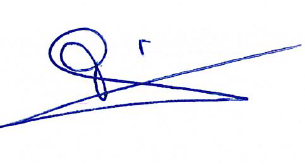 Délibération n°Objet de la délibérationDécision08/2024Approbation du Procès-verbal du 23 janvier 2024Adoptée à l’unanimité09/2024Délégation du conseil municipal à la commission de location de la chasseAdoptée à l’unanimité